Comité TÉCNICOQuincuagésima segunda sesión
Ginebra, 14 a 16 de marzo de 2016BASES DE DATOS DE DESCRIPCIONES DE VARIEDADESDocumento preparado por la Oficina de la Unión

Descargo de responsabilidad:  el presente documento no constituye
un documento de política u orientación de la UPOVRESUMEN	El presente documento tiene por finalidad exponer las novedades relativas a las bases de datos de descripciones de variedades acaecidas desde la quincuagésima primera sesión del Comité Técnico (TC). 	Se invita al TC a tomar nota de que:	a)	se incluye en el orden del día de la quincuagésima segunda sesión del TC un punto de debate sobre el fomento de la elaboración de bases de datos;	b)	el TWC, en su trigésima tercera sesión, asistió a una ponencia de un experto de China sobre el análisis de la varianza de la interacción “variedad × lugar” (ambiente) de los caracteres QN empleando el módulo estadístico del nuevo programa informático “DUSTC” elaborado por su país, de la cual figura una copia en el documento TWC/33/27 Rev., y	c)	el TWF, en su cuadragésima sexta sesión, convino en que las bases de datos morfológicos y moleculares de plantas frutales pueden ser útiles para el agrupamiento de variedades y la organización de los ensayos en cultivo, así como para el análisis de la distinción.	La estructura del presente documento es la siguiente:ANTECEDENTES	2NOVEDADES ACAECIDAS EN 2015	2Comité Técnico	2Grupos de Trabajo Técnico	2	En el presente documento se utilizan las siguientes abreviaturas:	TC:		Comité Técnico	TC-EDC:	Comité de Redacción Ampliado	TWA:		Grupo de Trabajo Técnico sobre Plantas Agrícolas	TWC:		Grupo de Trabajo Técnico sobre Automatización y Programas Informáticos	TWF: 		Grupo de Trabajo Técnico sobre Plantas Frutales		TWO:		Grupo de Trabajo Técnico sobre Plantas Ornamentales y Árboles Forestales	TWP:		Grupos de Trabajo Técnicos	TWV:		Grupo de Trabajo Técnico sobre HortalizasANTECEDENTES	En su cuadragésima quinta sesión, celebrada en Ginebra del 30 de marzo al 1 de abril de 2009, el TC observó, a partir de las novedades mencionadas en el documento TC/45/9, “Publicación de descripciones de variedades”, que los miembros de la Unión están elaborando bases de datos que contienen datos morfológicos y moleculares y, cuando lo consideran pertinente, colaboran en la elaboración de bases de datos destinadas a la gestión de colecciones de variedades, especialmente en el plano regional.  El TC convino en que puede resultar ventajoso ofrecer a los miembros de la Unión la posibilidad de informar sobre dicha labor de un modo coherente al TC, a los TWP y al BMT.  Así, el TC decidió sustituir el punto del orden del día “Publicación de descripciones de variedades” por un punto relativo a “Bases de datos de descripciones de variedades” en los programas de las siguientes sesiones del TC, los TWP y el BMT.  A este respecto, recordó la importancia que reviste la lista de criterios por examinar aplicables al uso de descripciones procedentes de distintas localidades y fuentes que figura en el párrafo 3 del documento TC/45/9.  El TC acordó además que la información presentada no tiene por qué estar relacionada con la publicación de descripciones (véase el documento TC/45/16 “Informe”, párrafo 173).	En el documento TC/51/9 “Bases de datos de descripciones de variedades” figuran las novedades anteriores a 2015.NOVEDADES ACAECIDAS EN 2015Comité Técnico	En su quincuagésima primera sesión, celebrada en Ginebra del 23 al 25 de marzo de 2014, el TC examinó el documento TC/51/9 “Bases de datos de descripciones de variedades” y tomó nota de las novedades relativas a las bases de datos de descripciones de variedades, en particular de las siguientes (véase el documento TC/51/39 “Informe”, párrafos 211 al 213):a)	el TWO convino en que no sería conveniente elaborar una base de datos para una especie ornamental en este momento, yb)	el TWC convino en invitar a un experto de China a presentar, en su trigésima tercera sesión, una ponencia sobre el análisis de la varianza de la interacción “variedad × lugar” (ambiente) de los caracteres QN examinados en el estudio realizado con el módulo estadístico del nuevo programa informático "DUSTC" elaborado por su país.	El TC señaló la importancia de las bases de datos para los miembros de la UPOV y convino en que sería útil incluir en la quincuagésima segunda sesión del TC un punto de debate sobre el fomento de la elaboración de bases de datos.  En consecuencia, en el proyecto de orden del día acordado para la quincuagésima segunda sesión del TC, que se celebrará en Ginebra en 2016, se ha previsto un punto de debate sobre el fomento de la elaboración de bases de datos (véase el punto 3 c) del orden del día, “Fomento de la elaboración de bases de datos”).Grupos de Trabajo Técnicos	En sus sesiones de 2015, el TWV, el TWC, el TWA, el TWF y el TWO examinaron, respectivamente, los documentos TWV/49/6, TWC/33/6, TWA/44/6, TWF/46/6 y TWO/48/6 “Bases de datos de descripciones de variedades” (véanse los documentos TWV/49/32 “Report”, párrafos 124 al 126;  TWC/33/30 “Report”, párrafos 92 al 95;  TWA/44/23 “Report”, párrafos 100 al 102;  TWF/46/29 Rev. “Revised Report”, párrafos 122 al 125, y TWO/48/26 “Report”, párrafos 120 al 122).	El TWV, el TWA, el TWF y el TWO tomaron nota de que el TWC había invitado a un experto de China a presentar, en su trigésima tercera sesión, una ponencia sobre el análisis de la varianza de la interacción “variedad × lugar” (ambiente) de los caracteres QN examinados en el estudio realizado con el módulo estadístico del nuevo programa informático "DUSTC" elaborado por su país.	El TWV, el TWC, el TWA, el TWF y el TWO tomaron nota de que el TC había convenido en incluir en su quincuagésima segunda sesión un punto de debate sobre el fomento de la elaboración de bases de datos.	El TWC asistió a una ponencia de un experto de China sobre el análisis de la varianza de la interacción “variedad × lugar” (ambiente) de los caracteres QN.  Se proporciona una copia de esta ponencia en el documento TWC/33/27 Rev. “Revised Analysis of Variance for “Variety × Location” (Environment) Interaction of QN Characteristics”. 	El TWC tomó nota de la demostración del programa informático DUSTC que ofreció un experto de China.	El TWF tomó nota de las experiencias de los miembros relativas a la gestión y utilización de las bases de datos y convino en que las bases de datos morfológicos y moleculares de plantas frutales pueden ser útiles para el agrupamiento de variedades y la organización de los ensayos en cultivo, así como para el análisis de la distinción.  El TWF tomó nota de la variación debida a los distintos lugares en la expresión de los caracteres y convino en que esta variación debe tenerse en cuenta al emplear las descripciones de variedades.	Se invita al TC a tomar nota de que:	a)	se incluye en el orden del día de la quincuagésima segunda sesión del TC un punto de debate sobre el fomento de la elaboración de bases de datos;	b)	el TWC, en su trigésima tercera sesión, asistió a una ponencia de un experto de China sobre el análisis de la varianza de la interacción “variedad × lugar” (ambiente) de los caracteres QN con el módulo estadístico del nuevo programa informático “DUSTC” elaborado por su país, de la cual figura una copia en el documento TWC/33/27 Rev., y	c)	el TWF, en su cuadragésima sexta sesión, convino en que las bases de datos morfológicos y moleculares de plantas frutales pueden ser útiles para el agrupamiento de variedades y la organización de los ensayos en cultivo, así como para el análisis de la distinción.[Fin del documento]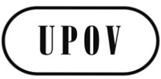 STC/52/9ORIGINAL:  InglésFECHA:  26 de enero de 2016UNIÓN INTERNACIONAL PARA LA PROTECCIÓN DE LAS OBTENCIONES VEGETALESUNIÓN INTERNACIONAL PARA LA PROTECCIÓN DE LAS OBTENCIONES VEGETALESUNIÓN INTERNACIONAL PARA LA PROTECCIÓN DE LAS OBTENCIONES VEGETALESGinebraGinebraGinebra